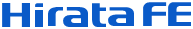 ヒラタフィールドエンジニアリング㈱TEL: 096-300-8510 　FAX: 096-300-8511E-mail: hfe_info@hirata.co.jp※必須項目	 年   月   日■ 早急にご対応させて頂くためにも空欄を可能な限りご記入いただくようお願い致します。(ダウンロード用)　パーツ問い合わせフォーム※御社名※ご住所※お名前※電話番号・FAX・E-mailTEL：TEL：FAX：E-mail:E-mail:※エンドユーザー名（ご依頼者様と異なる場合）ご希望の見積提出方法FAX	E-Mail	郵送FAX	E-Mail	郵送FAX	E-Mail	郵送FAX	E-Mail	郵送FAX	E-Mail	郵送Hirata製 ロボットのパーツをご希望の方は、ロボット情報をこちらにご記入くださいHirata製 ロボットのパーツをご希望の方は、ロボット情報をこちらにご記入くださいHirata製 ロボットのパーツをご希望の方は、ロボット情報をこちらにご記入くださいHirata製 ロボットのパーツをご希望の方は、ロボット情報をこちらにご記入くださいHirata製 ロボットのパーツをご希望の方は、ロボット情報をこちらにご記入くださいHirata製 ロボットのパーツをご希望の方は、ロボット情報をこちらにご記入ください※ロボット型式※ロボット型式※コントローラ型式※コントローラ型式※シリアルNo.注）シリアルNo．および型式は、それぞれ本体に貼付の銀色のラベルに記載されています注）シリアルNo．および型式は、それぞれ本体に貼付の銀色のラベルに記載されていますHirata製 装置用のパーツをご希望の方は、装置情報をこちらにご記入下さいHirata製 装置用のパーツをご希望の方は、装置情報をこちらにご記入下さいHirata製 装置用のパーツをご希望の方は、装置情報をこちらにご記入下さいHirata製 装置用のパーツをご希望の方は、装置情報をこちらにご記入下さいHirata製 装置用のパーツをご希望の方は、装置情報をこちらにご記入下さいHirata製 装置用のパーツをご希望の方は、装置情報をこちらにご記入下さいライン名（システム・設備名）※PROJ. No.※ユニットNo.※ユニットNo.※ユニットNo.平田機工からお渡しされているユニット図面の表題欄をご参照ください。また、そのユニット図面を送っていただければ左記欄の記載は省略可です平田機工からお渡しされているユニット図面の表題欄をご参照ください。また、そのユニット図面を送っていただければ左記欄の記載は省略可ですご依頼品記入欄（ロボット・装置共通）ご依頼品記入欄（ロボット・装置共通）ご依頼品記入欄（ロボット・装置共通）ご依頼品記入欄（ロボット・装置共通）ご依頼品記入欄（ロボット・装置共通）ご依頼品記入欄（ロボット・装置共通）※部品名メーカー※型　式※型　式※型　式※数量